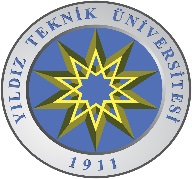 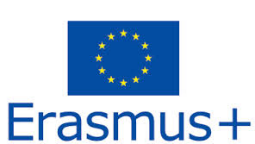 ERASMUS+ TRAINEESHIP MOBILITY
EVALUATION FORMMentor’s name-surname:				Signature & Stamp:                                                                                                                                                       Date:Name-Surname of the trainee: Name-Surname of the trainee: Name-Surname of the trainee: Name-Surname of the trainee: Name-Surname of the trainee: Name-Surname of the trainee: Name-Surname of the trainee: Please tick the boxes according to the explanations below;A: Excellent, B: Very good, C: Good, D: Satisfactory, E: Sufficient, F: FailPlease tick the boxes according to the explanations below;A: Excellent, B: Very good, C: Good, D: Satisfactory, E: Sufficient, F: FailPlease tick the boxes according to the explanations below;A: Excellent, B: Very good, C: Good, D: Satisfactory, E: Sufficient, F: FailPlease tick the boxes according to the explanations below;A: Excellent, B: Very good, C: Good, D: Satisfactory, E: Sufficient, F: FailPlease tick the boxes according to the explanations below;A: Excellent, B: Very good, C: Good, D: Satisfactory, E: Sufficient, F: FailPlease tick the boxes according to the explanations below;A: Excellent, B: Very good, C: Good, D: Satisfactory, E: Sufficient, F: FailPlease tick the boxes according to the explanations below;A: Excellent, B: Very good, C: Good, D: Satisfactory, E: Sufficient, F: FailCriteria: ExplanationABCDEFCommitment:Motivation in fulfilling commitments and responsibilitiesCompletion of work:Assignments that are completed consistently, with integrity and careResponsible:Ability to manage own behavior without supervisionPlanning & Meeting Goals:Planning and meeting goals completely on timePrioritize & Time managementAbility to prioritize goals and effective time management skillsUses resources:Ability to gather information to complete tasks without supportParticipation:AttendanceContent knowledge:Enough content knowledge to fulfill the requirementsOverall performance: